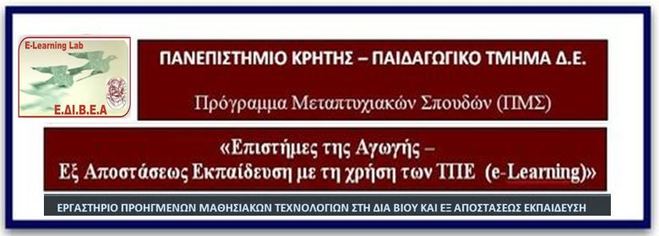 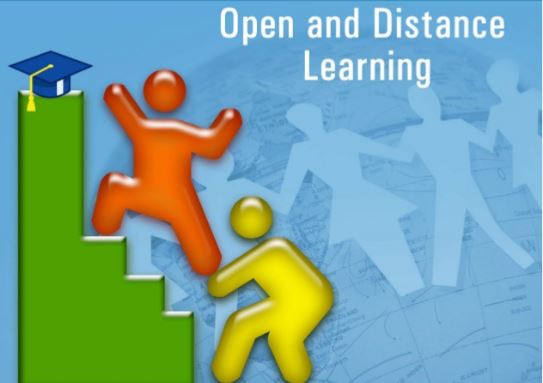 Σκοπός ΜαθήματοςΠροσδοκώμενα Μαθησιακά  Αποτελέσματα Κωδικός Μαθήματος      Εξάμηνο Σπουδών : ΒECTSΒ110Το προσφερόμενο μάθημα έχει σαν σκοπό την εισαγωγή των φοιτητών σε θεμελιώδη ζητήματα της εξ’ αποστάσεως εκπαίδευσης με την χρήση των προηγμένων μαθησιακών τεχνολογιών  διαδικτύου. Το ενδιαφέρον θα εστιαστεί στην  διερεύνηση και οικοδόμηση της γνώσης στο πεδίο της σχολικής ΕΞΑΕ με έμφαση στην ενθάρρυνση της δημιουργικότητας, αξιοποιώντας την ερευνητική διαδρομή του προγράμματος «ΟΔΥΣΣΕΑΣ», φορέας υλοποίησης του οποίου είναι το Εργαστήριο Δια Βίου και Εξ Αποστάσεως Εκπαίδευσης του  Πανεπιστημίου Κρήτης.Μέχρι το τέλος του μαθήματος,  θα πρέπει είναι είστε σε θέση να: κατανοήσετε  τα θεμελιώδη στοιχεία και τις μορφές  της ΕξΑΕ με την χρήση των ΤΠΕ (E-Learning) διερευνήσετε τις τάσεις που διαμορφώνονται για την ΕξΑΕ με την χρήση των ΤΠΕ (e-learning) στην διεθνή και ελληνική εκπαιδευτική πραγματικότητα.αναγνωρίζετε τα βασικά χαρακτηριστικά που διέπουν τη φιλοσοφία της σχολικής ΕΞΑΕεντοπίζετε τις διαφορές ανάμεσα στην αυτοδύναμη και συμπληρωματική  σχολική ΕΞΑΕπεριγράφετε τις θεωρητικές προσεγγίσεις που συγκροτούν το παιδαγωγικό πλαίσιο της σχολικής ΕΞΑΕαναγνωρίζετε τα βασικά χαρακτηριστικά που διέπουν τη μεθοδολογία και τα στάδια  υλοποίησης  της σχολικής ΕΞΑΕ να συσχετίζετε καλές πρακτικές  σχολικής ΕΞΑΕ σε διεθνές επίπεδο, ευρωπαϊκό και εθνικό επίπεδο σχεδιάζετε και να υλοποιείτε στις σχολικές σας μονάδες καινοτομικά προγράμματα σχολικής ΕΞΑΕ 